Казка «У мене не вийде!»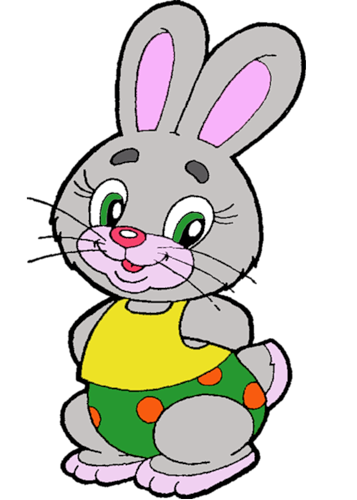 В одному лісі жило маленьке зайченя. Найбільше на світі йому хотілося бути сильним, сміливим і зробити що-небудь добре, корисне для оточуючих. Але насправді у нього ніколи нічого не виходило. Воно боялося і не вірило в себе. Тому всі в лісі прозвали його «Зайченя-боягуз». Від цього йому ставало сумно, прикро, і воно часто плакало, коли залишалося одне. Був у нього один-єдиний друг – Борсучок.І ось, одного разу вони удвох вирушили гратися до річки. Найбільше їм подобалося наздоганяти один одного, бігаючи через невеликий дерев’яний місток. Першим наздоганяло зайченя. Коли Борсучок пробігав по мосту, одна дошка раптом зламалася і він впав в річку. Борсучок не вмів плавати і став борсатися у воді, просячи про допомогу. А Зайченя, хоча і вміло трохи плавати, але дуже злякалося. Він бігав по берегу кликав на допомогу, сподіваючись, що хтось почує і врятує Борсучка. Але нікого поблизу не було. І тоді Зайченя зрозуміло, що тільки воно може врятувати свого друга. Воно сказало собі: «Я нічого не боюся, я вмію плавати і врятую Борсучка!» Не думаючи про небезпеку, воно кинулося в воду і попливло, а потім витягнуло свого друга на берег. Борсучок був врятований!Коли вони повернулися додому і розповіли про випадок на річці, ніхто спочатку не міг повірити, що Зайченя врятувало свого друга. Коли ж звірі переконалися в цьому, то стали хвалити зайченя, говорити, яке воно сміливе і добре, а потім влаштували велике веселе свято на його честь. Цей день для зайченяти став найщасливішим. Всі пишалися ним і він сам пишався собою, тому що повірив у свої сили, в те, що здатний робити добре і корисне. Він на все життя запам’ятав одне дуже важливе і корисне правило: «Вір у себе і завжди і в усьому покладайся тільки на свої сили!» І з тих пір більше ніхто і ніколи не дражнив його боягузом!